As part of your assessment task you are required to submit a Log of Placement Attendance. Please ensure that you complete the log each time you attend the session and ask the person supervising you to sign the log to say that you have attended.Please print/copy additional sheets as required.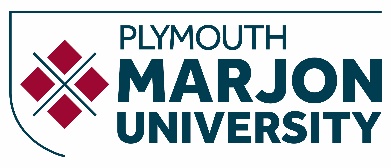 STUDENT LOG OF PLACEMENT ATTENDANCE 2018/19Student name: Hollie CareyStudent name: Hollie CareyModule studied:Engaging with employability Name of organisation/project:Devon and Cornwall PoliceDevon and Cornwall PoliceDateStart & finishtimeStart & finishtimeTotal time on placementActivity - role and task undertakenActivity - role and task undertakenActivity - role and task undertakenActivity - role and task undertakenName of person supervising (please print)Signature of person supervising30th January 20191pm – 5pm 1pm – 5pm 4Introduction to the project – meeting with Inspector Nick Lindsey about prevention of suicide. Introduction to the project – meeting with Inspector Nick Lindsey about prevention of suicide. Introduction to the project – meeting with Inspector Nick Lindsey about prevention of suicide. Introduction to the project – meeting with Inspector Nick Lindsey about prevention of suicide. Heather Barter Heather Barter5th February 20199am – 2pm9am – 2pm4Worked alongside the ‘problem solvers’ of North of Plymouth. Helped them put together a presentation on crime stats to be presented to the chief and other officers.Worked alongside the ‘problem solvers’ of North of Plymouth. Helped them put together a presentation on crime stats to be presented to the chief and other officers.Worked alongside the ‘problem solvers’ of North of Plymouth. Helped them put together a presentation on crime stats to be presented to the chief and other officers.Worked alongside the ‘problem solvers’ of North of Plymouth. Helped them put together a presentation on crime stats to be presented to the chief and other officers.Heather Barter Heather Barter10th February 20191pm - 3pm1pm - 3pm2Custody Insight – we got to have a look into how custody operates. We also had a chat with a guy in charge of sexual offenses cases at Charles Cross.Custody Insight – we got to have a look into how custody operates. We also had a chat with a guy in charge of sexual offenses cases at Charles Cross.Custody Insight – we got to have a look into how custody operates. We also had a chat with a guy in charge of sexual offenses cases at Charles Cross.Custody Insight – we got to have a look into how custody operates. We also had a chat with a guy in charge of sexual offenses cases at Charles Cross.Heather Barter Heather Barter15th February20191pm – 3pm1pm – 3pm3Drugs think tank at Charles Cross with an Inspector and Plymouth Uni students.Drugs think tank at Charles Cross with an Inspector and Plymouth Uni students.Drugs think tank at Charles Cross with an Inspector and Plymouth Uni students.Drugs think tank at Charles Cross with an Inspector and Plymouth Uni students.Heather Barter Heather Barter27th February 20191pm – 3pm1pm – 3pm3Sex Hate Crime think tank at Charles Cross with the sexual offences prevention and media team.Sex Hate Crime think tank at Charles Cross with the sexual offences prevention and media team.Sex Hate Crime think tank at Charles Cross with the sexual offences prevention and media team.Sex Hate Crime think tank at Charles Cross with the sexual offences prevention and media team.Heather Barter Heather Barter6th March 20191pm – 6pm1pm – 6pm5Based at the neighbourhood office at Crownhill – I attended a meeting about a suicide carpark near the hospital where we received good news saying there was going to be barriers put around every floor to stop people from jumping.Based at the neighbourhood office at Crownhill – I attended a meeting about a suicide carpark near the hospital where we received good news saying there was going to be barriers put around every floor to stop people from jumping.Based at the neighbourhood office at Crownhill – I attended a meeting about a suicide carpark near the hospital where we received good news saying there was going to be barriers put around every floor to stop people from jumping.Based at the neighbourhood office at Crownhill – I attended a meeting about a suicide carpark near the hospital where we received good news saying there was going to be barriers put around every floor to stop people from jumping.Heather Barter Heather Barter8th March 20199am – 4pm9am – 4pm7International Womens DayInternational Womens DayInternational Womens DayInternational Womens DayHeather Barter Heather Barter20th March 20191pm – 6pm1pm – 6pm5Worked in Crownhill out of the Neighbourhood office again where I worked with PC Smith on a sexual offenses case. We ended up making an arrest on this one particular Male.Worked in Crownhill out of the Neighbourhood office again where I worked with PC Smith on a sexual offenses case. We ended up making an arrest on this one particular Male.Worked in Crownhill out of the Neighbourhood office again where I worked with PC Smith on a sexual offenses case. We ended up making an arrest on this one particular Male.Worked in Crownhill out of the Neighbourhood office again where I worked with PC Smith on a sexual offenses case. We ended up making an arrest on this one particular Male.Heather Barter Heather Barter3rd April 201910am – 2pm 10am – 2pm 4City meeting with detectives and the chief. This meeting was about how we can better connect the student community and police force.City meeting with detectives and the chief. This meeting was about how we can better connect the student community and police force.City meeting with detectives and the chief. This meeting was about how we can better connect the student community and police force.City meeting with detectives and the chief. This meeting was about how we can better connect the student community and police force.Heather BarterHeather Barter3rd May 20199pm – 5am9pm – 5am8Response shift with PC Alex and Special Counstable Ryan. Dealt with my first deceased body, a violent domestic and an arrest.Response shift with PC Alex and Special Counstable Ryan. Dealt with my first deceased body, a violent domestic and an arrest.Response shift with PC Alex and Special Counstable Ryan. Dealt with my first deceased body, a violent domestic and an arrest.Response shift with PC Alex and Special Counstable Ryan. Dealt with my first deceased body, a violent domestic and an arrest.Heather Barter Heather Barter7th May 2019 Over a couple of days Over a couple of days 10 hours Carried out our police project work on how to better connect students with the police force.Carried out our police project work on how to better connect students with the police force.Carried out our police project work on how to better connect students with the police force.Carried out our police project work on how to better connect students with the police force.Heather Barter Heather Barter